ANEXO XVIII. SOLICITUD DE SERVICIO SOCIAL Departamento de Gestión Tecnológica y Vinculación o su equivalente en los Institutos Tecnológicos Descentralizados Solicitud de Servicio Social Datos personales Nombre completo_DEL ALUMNO (A)________________Sexo_HOMBRE/MUJER__ Teléfono:__ DEL ALUMNO (A)_ Domicilio:__ DEL ALUMNO (A)____________________________Correo electrónico:_ DEL ALUMNO (A)_______________ Escolaridad No. de Control:________________ Carrera:_________________________________ Periodo:_Agosto 2022-Enero 2023       Semestre:_El que corresponda Datos del Programa de Servicio SocialDependencia Oficial: __DONDE REALIZARÁS TU SERVICIO SOCIAL___ Titular de la Dependencia: PROFESIÓN Y NOMBRE _____ ___________Puesto de la Dependencia: _____________            ___________________ Nombre del Programa: _de acuerdo al Tipo de programa   ** _______________Modalidad:(interno/externo)- Interno si lo haces en alguna oficina del ITSCO, externo si lo harás en otra dependencia. Fecha de Inicio: 22/08/2022 Fecha de Terminación:06/01/2023Programa de Actividades: _LAS QUE VAN A REALIZAR__________________________________________________________________________Tipo de programa  **( ) Educación para adultos  ( ) Desarrollo de comunidad ( ) Actividades deportivas( ) Actividades cívicas        ( ) Actividades culturales     ( ) Medio ambiente( ) Desarrollo sustentable  ( ) Apoyo a la salud 	        ( ) OtrosPara uso exclusivo de la Oficina de Servicio Social Aceptado: SI( ) NO( ), Motivo:_________________________________________ Observaciones:__________________________________________________________________________________________________________________________________________________________________________________ANEXO XX. CARTA COMPROMISO DE SERVICIO SOCIALDepartamento de Gestión Tecnológica y Vinculación o su equivalente en los Institutos Tecnológicos Descentralizados Carta compromiso de Servicio Social Con el fin de dar cumplimiento con lo establecido en la Ley Reglamentaria del Artículo 5° Constitucional relativo al ejercicio de profesiones, el suscrito: Nombre del prestante del Servicio Social:___ALUMNO (A)_________________Número de control:_________ Domicilio:_______________________________Teléfono:______________ Carrera:______________________ Semestre_________. Dependencia u organismo: (donde van a realizar el Servicio Social) Domicilio de la dependencia: CALLE, NÚMERO, COL. LOCALIDAD__________ Responsable del programa: PROFESIÓN, NOMBRE Y CARGO DE LA PERSONA RESPONSABLE DE SU PROGRAMA DE S SOCIALFecha de inicio: 22/08/2022 Fecha de terminación: 06/01/2023 Me comprometo a realizar el Servicio Social acatando el reglamento emitido por el Tecnológico Nacional de México y llevarlo a cabo en el lugar y periodos manifestados, así como, a participar con mis conocimientos e iniciativa en las actividades que desempeñe, procurando dar una imagen positiva del Instituto en el Organismo o Dependencia oficial, de no hacerlo así, quedo enterado(a) de la cancelación respectiva, la cual procederá automáticamente. En la Ciudad de: Cosamaloapan, Ver.; del día 22 del mes agosto de 2022. CONFORMIDAD ALUMNO (A) __________________________________ Firma del prestante del Servicio Social ANEXO XXII. REPORTE BIMESTRAL DE SERVICIO SOCIAL Departamento de Gestión Tecnológica y Vinculación o su equivalente en los Institutos Tecnológicos Descentralizados Reporte bimestral de Servicio SocialReporte No.:_1, 2, 3 o FINAL Nombre:  	ALUMNO(A) 	Primer apellido 	Segundo apellido 	Nombre(s) Carrera:____________________________ No de Control ________________ Periodo Reportado: Del día 22 mes agosto año 2022; al día 30 mes septiembre año_2022Dependencia: donde realizas tu s social__________Programa: _Nombre del programa________Resumen de actividades: __________________________________________________________________________________________________________________________________________________________________________Total de horas de este reporte: 150 Total de horas acumuladas: 150. ESTAS SE IRÁN ACUMULANDO CADA BIMESTRE, EJEMPLO: SI EN EL 2º. BIM. REPORTAS OTRAS 150 HRS. IRAN ACUMULADAS 300 HRSANEXO XXIII. FORMATO DE EVALUACIÓN CUALITATIVA DEL PRESTADOR DE SERVICIO SOCIAL Nombre del prestador de Servicio Social: ____ALUMNO (A)_____ Programa:  NOMBRE DEL PROGRAMA	Periodo de realización: DEL 22/08/2022 AL 30/09/2022-DE ACUERDO AL BIMESTRE A REPORTAR	 Indique a que bimestre corresponde: 	Bimestre 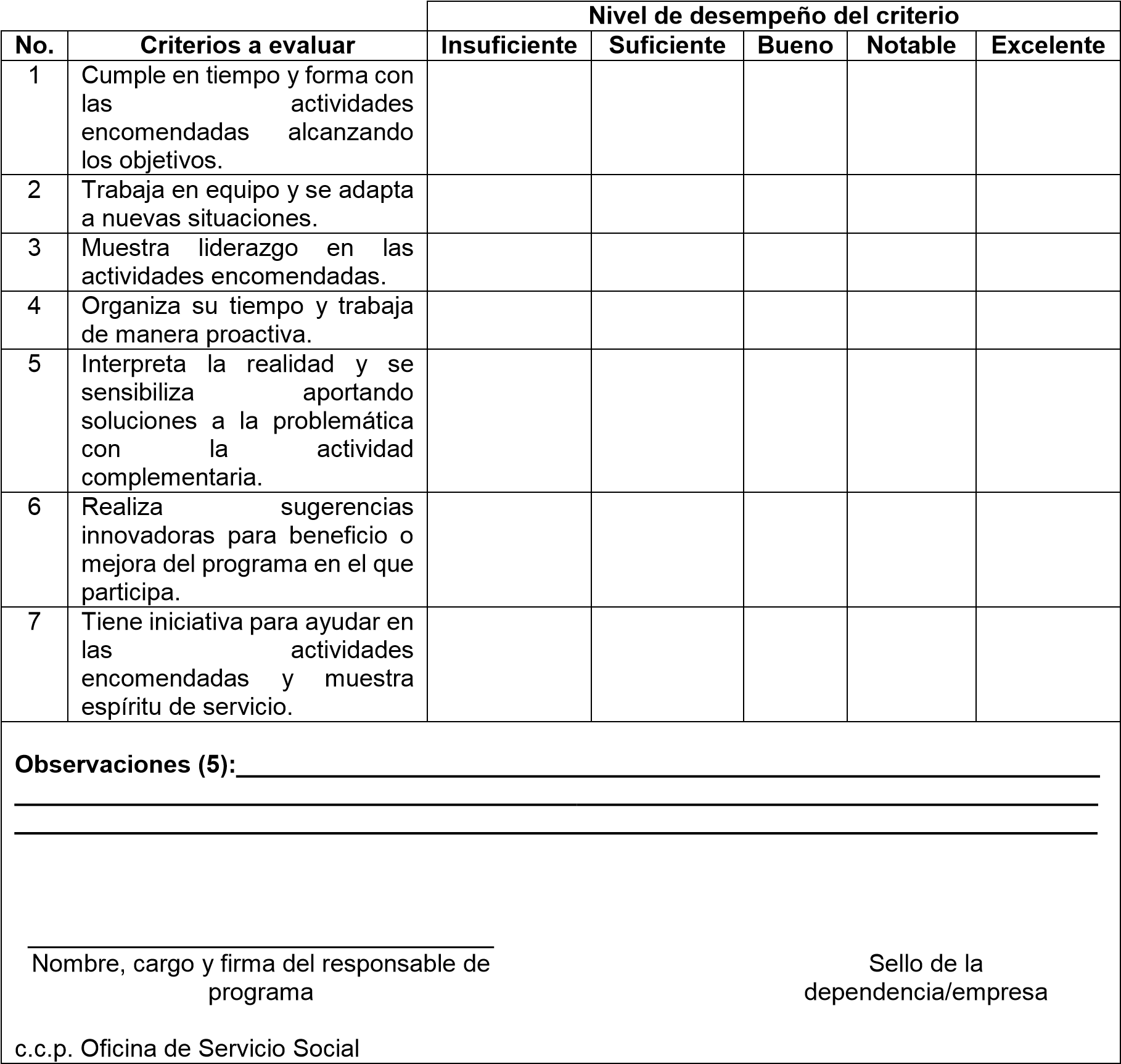 ANEXO XXIV. FORMATO DE AUTOEVALUACIÓN CUALITATIVA DEL PRESTADOR DE SERVICIO SOCIAL Nombre del prestador de Servicio Social:___ ALUMNO (A) _____________Programa: _ NOMBRE DEL PROGRAMA___________________________Periodo de realización: DEL 22/08/2022 AL 30/09/2022-DE ACUERDO AL BIMESTRE A REPORTARIndique a que bimestre corresponde: 	Bimestre 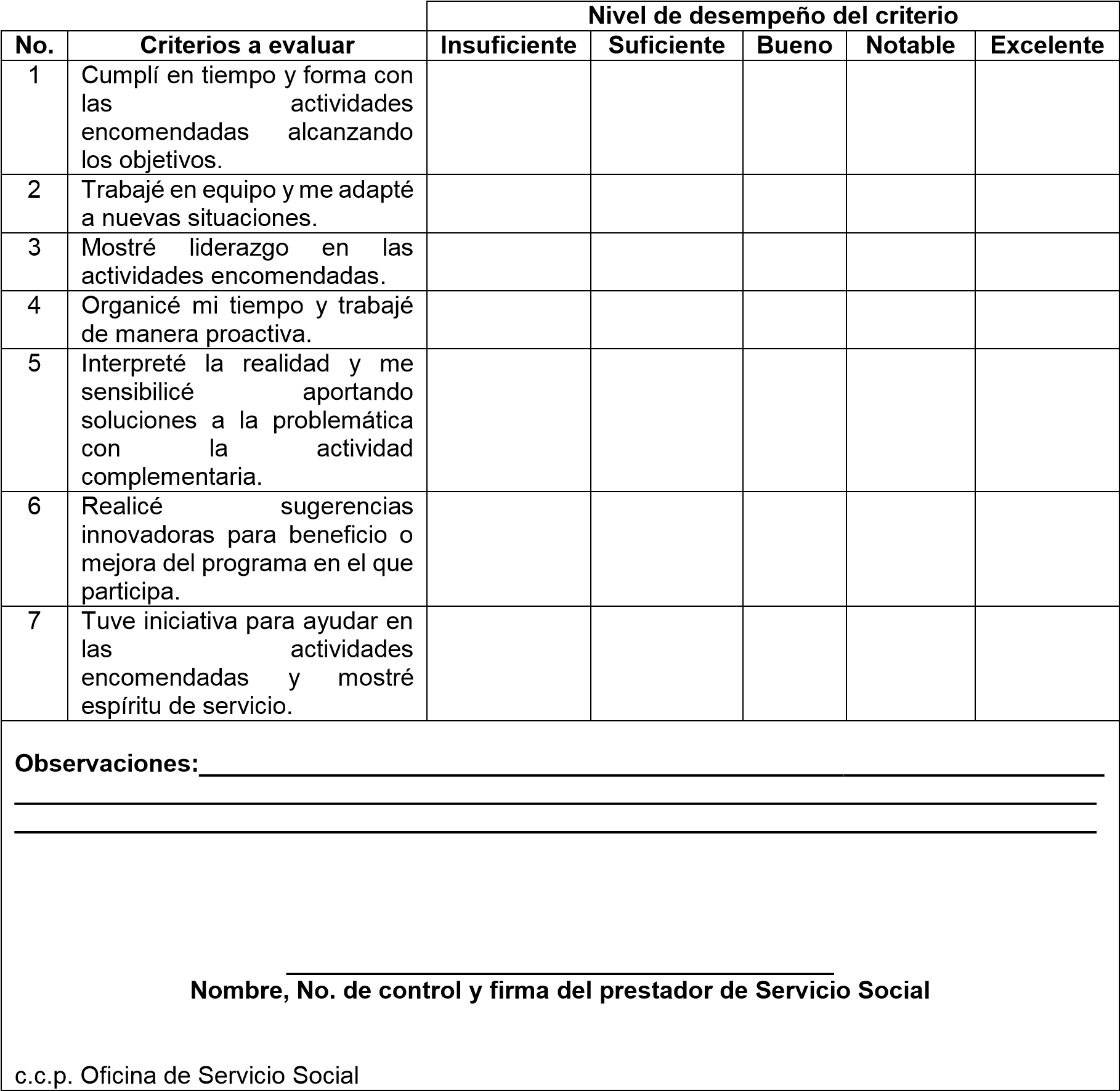 ANEXO XXV. FORMATO DE EVALUACIÓN DE LAS ACTIVIDADES POR EL 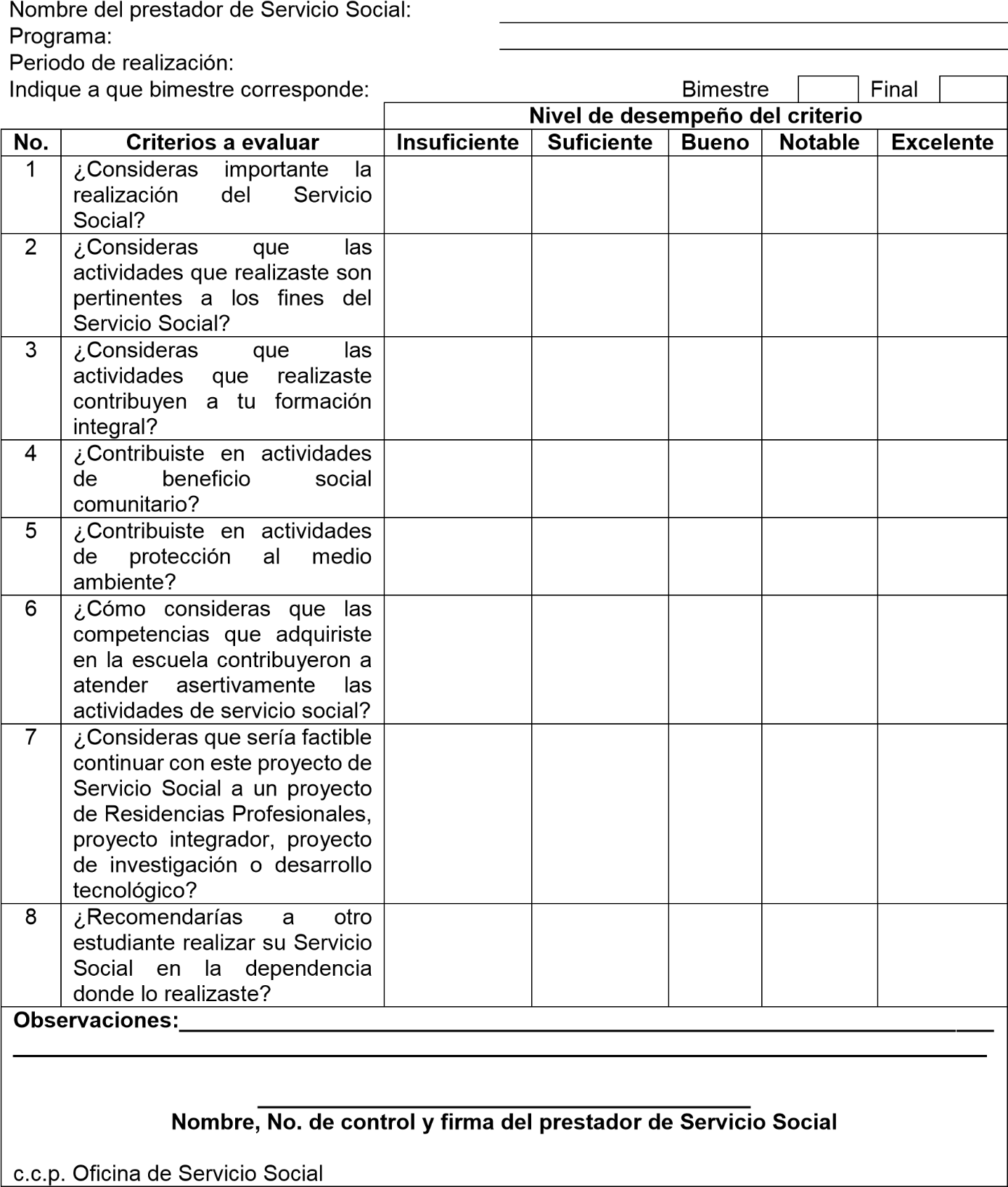 PRESTADOR DE SERVICIO SOCIALANEXO XIX. CARTA DE TERMINACIÓN DE SERVICIO SOCIAL C._ING. ALDO FRED HERNÁNDEZ AGUIRRE Director(a) del Instituto Tecnológico Superior de Cosamaloapan  At´n: C.P. ROSA MA. DOMÍNGUEZ MAYO  Jefe(a) del Departamento de Gestión Tecnológica y Vinculación Por este medio me permito informarle que el (la) C.__                 ALUMNO (A                                          ____ realizó su Servicio Social en esta dependencia, en el programa denominado:___NOMBRE DEL PROGRAMA_____________, desempeñando actividades:__ACTIVIDADES REALIZADAS________________________ durante el periodo comprendido del_22/08/2022 al___06/01/2023___, acumulando un total de___500___ horas. En la Ciudad de LOCALIDAD DE LA DEPENDENCIA DONDE REALIZASTE EL SERVICIO, a los 06 días del mes de ENERO del año 2023, se extiende la presente Carta de Terminación de Servicio Social, para los fines que a él (la) interesado(a) convengan. ATENTAMENTE                              ___________________________________ Nombre, cargo y firma del responsable programa C.c.p. Expediente de la oficina de Servicio Social. ____________________ Nombre, puesto y firma del supervisor Sello Alumno (a) ______________________ Firma del interesado ____________________ Nombre, puesto y firma del supervisor Sello ___________________________ Vo. Bo. Oficina de Servicio Social 1Final 1Final Sello de la dependencia u organismo 